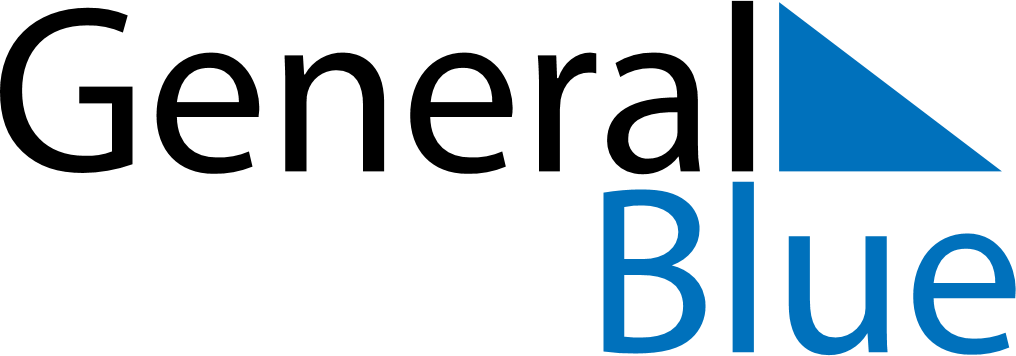 June 2024June 2024June 2024June 2024June 2024June 2024June 2024East Side, Northern Territory, AustraliaEast Side, Northern Territory, AustraliaEast Side, Northern Territory, AustraliaEast Side, Northern Territory, AustraliaEast Side, Northern Territory, AustraliaEast Side, Northern Territory, AustraliaEast Side, Northern Territory, AustraliaSundayMondayMondayTuesdayWednesdayThursdayFridaySaturday1Sunrise: 7:09 AMSunset: 5:55 PMDaylight: 10 hours and 45 minutes.23345678Sunrise: 7:09 AMSunset: 5:55 PMDaylight: 10 hours and 45 minutes.Sunrise: 7:10 AMSunset: 5:55 PMDaylight: 10 hours and 44 minutes.Sunrise: 7:10 AMSunset: 5:55 PMDaylight: 10 hours and 44 minutes.Sunrise: 7:10 AMSunset: 5:54 PMDaylight: 10 hours and 44 minutes.Sunrise: 7:11 AMSunset: 5:54 PMDaylight: 10 hours and 43 minutes.Sunrise: 7:11 AMSunset: 5:54 PMDaylight: 10 hours and 43 minutes.Sunrise: 7:11 AMSunset: 5:54 PMDaylight: 10 hours and 43 minutes.Sunrise: 7:12 AMSunset: 5:54 PMDaylight: 10 hours and 42 minutes.910101112131415Sunrise: 7:12 AMSunset: 5:54 PMDaylight: 10 hours and 42 minutes.Sunrise: 7:12 AMSunset: 5:54 PMDaylight: 10 hours and 42 minutes.Sunrise: 7:12 AMSunset: 5:54 PMDaylight: 10 hours and 42 minutes.Sunrise: 7:13 AMSunset: 5:54 PMDaylight: 10 hours and 41 minutes.Sunrise: 7:13 AMSunset: 5:55 PMDaylight: 10 hours and 41 minutes.Sunrise: 7:13 AMSunset: 5:55 PMDaylight: 10 hours and 41 minutes.Sunrise: 7:14 AMSunset: 5:55 PMDaylight: 10 hours and 41 minutes.Sunrise: 7:14 AMSunset: 5:55 PMDaylight: 10 hours and 40 minutes.1617171819202122Sunrise: 7:14 AMSunset: 5:55 PMDaylight: 10 hours and 40 minutes.Sunrise: 7:15 AMSunset: 5:55 PMDaylight: 10 hours and 40 minutes.Sunrise: 7:15 AMSunset: 5:55 PMDaylight: 10 hours and 40 minutes.Sunrise: 7:15 AMSunset: 5:55 PMDaylight: 10 hours and 40 minutes.Sunrise: 7:15 AMSunset: 5:55 PMDaylight: 10 hours and 40 minutes.Sunrise: 7:15 AMSunset: 5:56 PMDaylight: 10 hours and 40 minutes.Sunrise: 7:16 AMSunset: 5:56 PMDaylight: 10 hours and 40 minutes.Sunrise: 7:16 AMSunset: 5:56 PMDaylight: 10 hours and 40 minutes.2324242526272829Sunrise: 7:16 AMSunset: 5:56 PMDaylight: 10 hours and 40 minutes.Sunrise: 7:16 AMSunset: 5:57 PMDaylight: 10 hours and 40 minutes.Sunrise: 7:16 AMSunset: 5:57 PMDaylight: 10 hours and 40 minutes.Sunrise: 7:16 AMSunset: 5:57 PMDaylight: 10 hours and 40 minutes.Sunrise: 7:16 AMSunset: 5:57 PMDaylight: 10 hours and 40 minutes.Sunrise: 7:17 AMSunset: 5:57 PMDaylight: 10 hours and 40 minutes.Sunrise: 7:17 AMSunset: 5:58 PMDaylight: 10 hours and 41 minutes.Sunrise: 7:17 AMSunset: 5:58 PMDaylight: 10 hours and 41 minutes.30Sunrise: 7:17 AMSunset: 5:58 PMDaylight: 10 hours and 41 minutes.